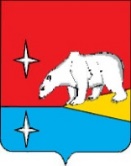 АДМИНИСТРАЦИЯГОРОДСКОГО ОКРУГА ЭГВЕКИНОТПОСТАНОВЛЕНИЕОб утверждении   Положения о  комиссии по делам несовершеннолетнихи защите их прав городского округа Эгвекинот	В соответствии с Федеральным законом от 24 июня 1999 г. № 120-ФЗ «Об основах системы профилактики безнадзорности и правонарушений несовершеннолетних», Постановлением Правительства Российской Федерации от 6 ноября 2013 г. № 995              «Об утверждении Примерного положения о комиссиях по делам несовершеннолетних и защите их прав», Законами Чукотского автономного округа  от 1 декабря 2005 г. № 93-ОЗ  «О порядке образования и деятельности комиссий по делам несовершеннолетних и защите их прав в Чукотском автономном округе», от 1 декабря 2005 г. № 94-ОЗ «О наделении органов местного самоуправления государственными полномочиями Чукотского автономного округа по образованию и организации деятельности комиссий по делам несовершеннолетних и защите их прав», Администрация городского округа ЭгвекинотП О С Т А Н О В Л Я Е Т:1. Утвердить прилагаемое Положение о комиссии по делам несовершеннолетних и защите их прав городского округа Эгвекинот.2. Настоящее постановление обнародовать в местах, определенных Уставом городского округа Эгвекинот, и разместить на официальном сайте Администрации городского округа Эгвекинот в информационно-телекоммуникационной сети «Интернет».3. Настоящее постановление вступает в силу со дня его обнародования.4. Контроль за исполнением настоящего постановления возложить на заместителя Главы Администрации городского округа Эгвекинот – начальника Управления социальной политики городского округа Эгвекинот Зеленскую Н.М.Глава Администрации  						                          Р.В. Коркишкоот 5 марта 2020 г.№ 85-пап. Эгвекинот